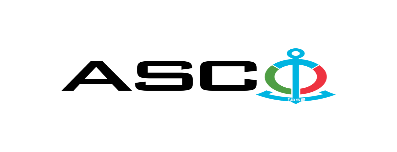 “Azərbaycan Xəzər Dəniz Gəmiçiliyi” Qapalı Səhmdar Cəmiyyətinin № AM161/2022 nömrəli 12.10.2022-ci il tarixində tabeliyində olan gəmilərə və struktur idarələrə tələb olunan müxtəlif elektrik lampalarının satınalınması məqsədiylə keçirdiyiAÇIQ MÜSABİQƏNİN QALİBİ HAQQINDA BİLDİRİŞ                                                              “AXDG” QSC-nin Satınalmalar KomitəsiSatınalma müqaviləsinin predmetiMüxtəlif elektrik lampalarının satınalınmasıQalib gəlmiş şirkətin (və ya fiziki şəxsin) adıButa Supply MMCMüqavilənin qiyməti (ƏDV-siz)223539.65 aznMalların tədarük şərtləri (İncotresm-2010) və müddətiDDP, 10 gün